University Committee on Student Life & Engagement Agenda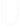 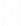 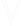 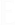 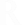 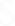 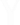 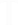 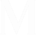 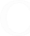 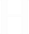 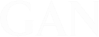 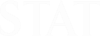 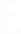 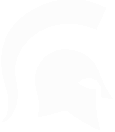 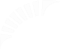 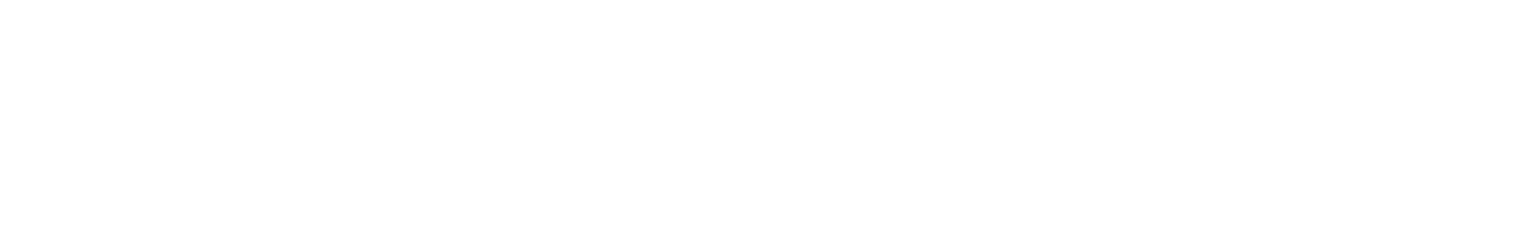 December 8, 2023| 8:30 a.m. ETZoom MeetingJoin Zoom Meeting https://msu.zoom.us/j/91313957106?from=addon Meeting ID: 913 1395 7106 Passcode: 192615Voting MembersStudents: Cecilia Branson, Maddie Dallas, Katrina Groeller, Alissa Hakim, Emily Hoyumpa, Hannah Jeffrey, Connor Le, Om Nair, Jairahel Price, Taylor Sutton, FSL rep, UACOR repFaculty: Nicolas Gisholt, (Ms. J.) Jonglim Han, Joyce Meier, Jeffrey TsangNon-Voting Members: Shannon Burton, Ray Gasser, Vennie Gore, Genyne Royal, Allyn ShawI.	Call to Order, Welcome II.	Approval of Agenda• Approved III.	Review of the Minutes• Approved IV.	Presentationsa. SWRC update—Shaw• Graduate Student SWRC fee reimbursement process V.	Reportsa. Steering Committee b. Faculty Senatec. Council of Graduate Studentsd. Associated Students of Michigan State University e. Residence Halls Associationf. BOT At-Large student position g. Fraternity and Sorority Lifeh. UACORi. Vice President for Student Life & Engagement VI.	Old BusinessVII. New Business VIII. Discussiona. Policy on accommodations for employees and students affected by pregnancy, childbirth and other pregnancy related conditions—Connor• Strong discussion with questions forwarded to OIE b. Anti-violence training discussion• Updates and suggestions sent to MSU DPPS IX.	RoundtableX.	AdjournNext Meeting: January, 2024